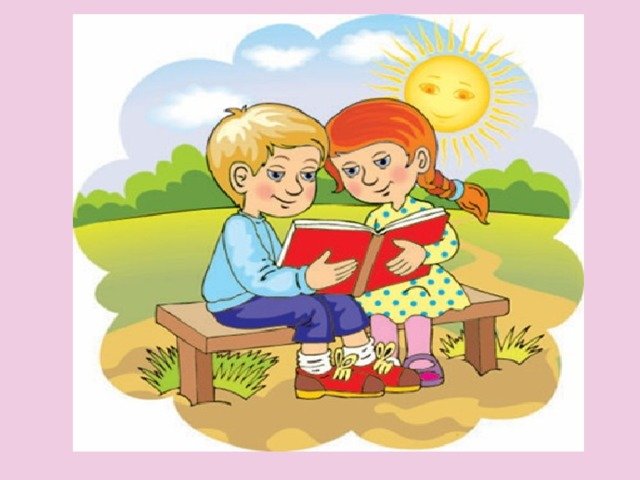 Тема недели: «Книга – это жизнь».Цель: формировать у детей интерес к книге и потребность в чтении.                                           Расскажем детям о книге.«Книга есть жизнь нашего времени, в ней все нуждаются – и старые, и малые».  Белинский В.Г.«Чтение – вот лучшее учение. Следовать за мыслями великого человека – есть наука самая занимательная».   А.С.Пушкин  Книга, за свое время существования, прошла великий исторический путь, встречалась с глазу на глаз многими судьбами. Сегодняшние дети самые счастливые. В библиотеках, на прилавках торговых центров каких только книг нет. Нужно лишь иметь желание читать.  Чтение помогает нам лучше познать окружающий мир и себя. Потому что книга учит мыслить, учит говорить, учит понимать людей. Некогда прочитанная книга часто бывает подсказывает, какую профессию можно выбрать в будущем. Книга – помощник в работе, товарищ в отдыхе, попутчик, советчик, а иногда и предмет развлечения. А тому, кто сдружился с книгой, она – верная подруга.  На столе лежит маленькая книжечка.  А откроешь её -  можно увидеть большие города, дома, люди. Можно попасть из одного края в другой, из прошлого в будущее. Книга и покажет, и расскажет. Книга – это чудо.  Без книги трудно представить жизнь человечества. Немалую роль в прививании любви к чтению играют пословицы и поговорки. Они учат уважать и дорожить книгами.  Дом без книги – день без солнца.  Книга – друг человека.  Книга растит человека.  Книга в счастье украшает, а в несчастье утешает.  Кто много читает, тот много знает.  Не красна книга письмом, а красна умом.  Книга поможет в труде, выручит в беде.  Книга – зеркало жизни.  «Любите книгу, она облегчает вам жизнь, дружески поможет разобраться в пёстрой и бурной путанице мыслей, чувств, событий, она научит вас уважать человека и самих себя, она окрыляет ум и сердце чувством любви к миру, к человечеству». Максим Горький.  Любите книгу, без любви читателя книги – нет. Один из писателей сказал, что книга рождается не тогда, когда издаётся, а когда будет прочитана.  Открыть свои тайны  Любому готова.  Но ты от неё  Не услышишь и слова.  Говорит она беззвучно,  А понятно и не скучно.  Ты беседуй чаще с ней –  Станешь  вчетверо умней. (Книга.)  Читая книгу человек узнаёт о прошлом человечества, помогает понять сегодняшнюю жизнь и какую дорогу выбрать в будущее.  Книга – учитель,  Книга – наставница,  Книга – близкий товарищ и друг.  Ум, как ручей, высыхает и старится,  Если ты выпустишь книгу из рук.  Бедным считайте такое жилище,  Где вся забота – набить бы живот,  Где калорийная, вкусная пища  Пищу духовную не признаёт.  Книга – советчик,  Книга – разведчик,  Книга – активный борец и боец,  Книга – нетленная память и вечность,  Спутник планеты Земля, наконец…  (В.Боков.)  Книга – это большая ценность. Её нужно беречь. Книги, чтобы долго жили,  хранятся в библиотеках. Но этого не достаточно. Каждый читатель сам, в первую очередь, должен бережно относиться к книгам:*брать книгу чистыми руками;*не перегибать книгу – от этого выпадают страницы;*не загибать страницы, пользоваться закладкой;*не читать книгу во время еды;*чтобы книга дольше служила, обернуть в обложку;*не делать в книге пометок;*если книга порвалась – подклеить её.  Дружите с книгами, любите, берегите! Книга – это жизнь!Загадка:Не куст, а с листочками,
Не рубашка, а сшита,
Не человек, а рассказывает.Игра «Какой, какая, какое, какие»
ложка, какая? (деревянная)
солдатик, какой? (деревянный)
матрёшка, какая? (деревянная)
яйцо, какое? (деревянное)
кубики, какие? (деревянные)Игра «Добавь словечко».
— Добавляйте слова в рифму и по смыслу
Есть у книжицы одёжка,
Называется - …. (обложка) .
Книги есть в саду и дома
Из бумаги и … (картона) .
Наши книги – не просты,
По порядку в них …. (листы),
Чтоб при чтении не сбиться,
Нумерованы…. (страницы) .
Страницы все наперечёт,
Их скрепляет…. (переплёт) .Игра «Кто что делает».
Писатель (пишет, сочиняет)
Иллюстратор (иллюстрирует, рисует)
Редактор (редактирует)
Корректор (корректирует)
Наборщик (набирает текст)
Печатник (печатает книгу)Физкультминутка «Лес»
Мы с вами входим лес,
Сколько здесь вокруг чудес!
Руки подняли, покачали,
Это деревья в лесу.
Руки согнули, кисти встряхнули
Ветер сбивает росу. В стороны руки, плавно помашем -
Это к нам птицы летят.
Как они плавно садятся, покажем -
Крылья сложили назад.
Наклонились и присели.
Дружно в гнёзда полетели.Знакомство с пословицами:
Сказанное слово забудется, написанное в книге запомнится.
Испокон века книга растит человека.
Кто читает, тот много знает.Чтение художественной литературы:
Чтение стихотворения «Доктор Айболит" с использованием звуковых эффектов.
«Муха - цокотуха».
« Цветик – семицветик».
Просмотр мультфильма «Уроки тетушки совы. Азбука малыша».Слушание песен на сказочную тематику.Рисование: «Мои любимые книжные герои»», «Обложка любимой книги».Лепка: «Мой любимый герой сказки».
Аппликация: «Закладка для книг».